INFORMACIÓN GENERALFacultad o dependencia: ________________________________________________________Nombre del evento: ____________________________________________________________Responsable quien reporta la novedad: ____________________________________________Fecha: _______________________________________________________________________TIPO DE NOVEDADSe debe realizar una descripción clara del por qué se presenta la novedadCambio estructura del programa académico:_______________________________________________________________________________________________________Cambio de fechas del programa académico_________________________________________________________________________________________________________Cambio de docentes del programa académico: _______________________________________________________________________________________________________Novedad en el presupuesto: _____________________________________________________________________________________________________________________Otra:________________________________________________________________________________________________________________________________________SOPORTES Y/O OBSERVACIONES Especificar si entrega soportes y cuáles, así mismo se requiere realizar una anotación especial:____________________________________________________________________________________________________________________________________________________________________________________________________________________________________________________________________________________INFORMACIÓN PARA TENER EN CUENTA * Este formato fue creado en respuesta a las necesidades de realizar control a los procesos y reporte a las áreas respectivas, de novedades que se presentan para los eventos de formación de extensión y proyección social y acorde a los lineamientos del sistema de gestión de calidad institucional.  * Debe ser firmado por el docente coordinador de extensión de cada facultad y por el representante de la facultad o dependencia quien reporta la novedad. * Debe ser enviado a la coordinación de Educación Continuada por el docente coordinador de extensión y/o coordinador académico, una vez se presente la novedad, a través de correo electrónico._________________________________           ____________________________________Firma Coordinador de Extensión Facultad	Firma Representante Facultad o dependencia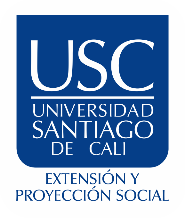 FORMATO PRESENTACION DE NOVEDADES PARA EVENTOS DE FORMACIÓN DE EXTENSIÓN Y PROYECCIÓN SOCIALFORMATO PRESENTACION DE NOVEDADES PARA EVENTOS DE FORMACIÓN DE EXTENSIÓN Y PROYECCIÓN SOCIAL